EUSKARA IKASTAROAK EGITEKO DIRULAGUNTZAREN ESKAERA SOLICITUD DE SUBVENCIÓN PARA CURSOS DE EUSKARAESKATZAILEA / SOLICITANTEAZALTZEN DU / EXPONEEuskara ikasteko edota alfabetatzeko ikastaroa egin duela jarraian adierazten den moduan:Que ha realizado un curso de aprendizaje o alfabetización de euskara de acuerdo con los siguientes datos:Aiarako Udalak euskara ikasteko ematen dituen laguntzak arautzen dituen araudiak ezarritako baldintzak betetzen dituela.  Baimena ematen dio Aiarako Udalari, egiaztatzeko ea bere zerga-betebeharrak eta Gizarte Segurantzarekikoak egunean dituen Helburu bera izanik, beste instituzio edo erakunderen bati laguntza eskatu al diozu?Que cumple los requisitos establecidos en la Normativa Reguladora de la concesión    de  ayudas del Ayuntamiento de Ayala para el aprendizaje del euskara. Autoriza al Ayuntamiento de Ayala para comprobar el cumplimiento de sus obligaciones tributarias  y con la Seguridad Social¿Ha solicitado ayuda o subvención  con el mismo fin  a otras Instituciones o Entidades?EZKATZEN DU / SOLICITAAiarako Udalak euskara ikasteko ematen dituen laguntzak arautzen dituen araudiak ezarritakoari jarraituz, dagokidan dirulaguntza.La subvención correspondiente de acuerdo con la Normativa Reguladora de concesión de ayudas del Ayuntamiento de Ayala para el aprendizaje del euskara.Aiara/Ayala , Sinadura/FirmaIzen-abizenak-Sozietatearen IzenaNombre y Apellidos- Razón SocialIzen-abizenak-Sozietatearen IzenaNombre y Apellidos- Razón SocialIzen-abizenak-Sozietatearen IzenaNombre y Apellidos- Razón SocialIzen-abizenak-Sozietatearen IzenaNombre y Apellidos- Razón SocialAgiriaren zk.Nº DocumentoAgiriaren zk.Nº DocumentoAgiriaren zk.Nº DocumentoAgiriaren zk.Nº DocumentoTelefonoaTeléfonoTelefonoaTeléfonoEmailHelbidea/DomicilioHelbidea/DomicilioHelbidea/DomicilioHelbidea/DomicilioP.K./C.P.P.K./C.P.Herria/LocalidadHerria/LocalidadHerria/LocalidadHerria/LocalidadProbintzia/ProvinciaEntitatearen izena Nombre Entidad   IBAN kodea /Código IBANIBAN kodea /Código IBANIBAN kodea /Código IBANIBAN kodea /Código IBANIBAN kodea /Código IBANIBAN kodea /Código IBANIBAN kodea /Código IBANIBAN kodea /Código IBANIBAN kodea /Código IBANIBAN kodea /Código IBANESEuskara ikasteko ikastaro / Curso de aprendizaje de euskaraEuskara ikasteko ikastaro / Curso de aprendizaje de euskaraEuskara ikasteko ikastaro / Curso de aprendizaje de euskaraEuskara ikasteko ikastaro / Curso de aprendizaje de euskaraBarnetegia / BarnetegiBarnetegia / BarnetegiHasierako data / Fecha inicio Bukaerako data / Fecha finalizaciónBukaerako data / Fecha finalizaciónBukaerako data / Fecha finalizaciónMaila(1etik 12ra) / Nivel (1 al 12)Matrikularen prezioa/Importe matrículaMatrikularen prezioa/Importe matrículaMatrikularen prezioa/Importe matrículaIkastetxea / Centro de enseñanzaIkastetxea / Centro de enseñanzaEZ / NO BAI / SI(Eskaeraren  eta erantzunaren fotokopiak aurkeztu behar dira)(Debe adjuntar copia de la solicitud y de la resolución )      (Eskaeraren  eta erantzunaren fotokopiak aurkeztu behar dira)(Debe adjuntar copia de la solicitud y de la resolución )      (Eskaeraren  eta erantzunaren fotokopiak aurkeztu behar dira)(Debe adjuntar copia de la solicitud y de la resolución )      (Eskaeraren  eta erantzunaren fotokopiak aurkeztu behar dira)(Debe adjuntar copia de la solicitud y de la resolución )      (Eskaeraren  eta erantzunaren fotokopiak aurkeztu behar dira)(Debe adjuntar copia de la solicitud y de la resolución )      Instituzio edo erakundea / Institución o entidad:Instituzio edo erakundea / Institución o entidad:Instituzio edo erakundea / Institución o entidad:Erantzuna / Resolución:Emanda ConcedidaEmaniko kopuruaImporte concedidoUkatua / DenegadaUkatua / DenegadaUkatua / DenegadaErantzunaren zain / A la espera de resoluciónErantzunaren zain / A la espera de resoluciónErantzunaren zain / A la espera de resolución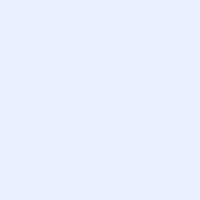 